АДМИНИСТРАЦИЯ  КОЛПАШЕВСКОГО РАЙОНА ТОМСКОЙ ОБЛАСТИПОСТАНОВЛЕНИЕ00.00.2022                                                                                                 №  00  Об утверждении Административного регламента предоставления муниципальной услуги «Выдача разрешения на использование земель или земельного участка, которые находятся в государственной или муниципальной собственности, без предоставления земельных участков и установления сервитута, публичного сервитута» В соответствии с Федеральным законом от 27 июля 2010 года № 210-ФЗ «Об организации предоставления государственных и муниципальных услуг» ПОСТАНОВЛЯЮ:Утвердить Административный регламент предоставления муниципальной услуги «Выдача разрешения на использование земель или земельного участка, которые находятся в государственной или муниципальной собственности, без предоставления земельных участков и установления сервитута, публичного сервитута» согласно приложению.Опубликовать настоящее постановление в Ведомостях органов местного самоуправления Колпашевского района и разместить на официальном сайте органов местного самоуправления муниципального образования «Колпашевский район».3 Настоящее постановление вступает в силу с даты его официального опубликования.4. Контроль за исполнением постановления оставляю за собой.Врио Главы района							               А.Б.АгеевН.Г. Кияница5 10 50Приложение УТВЕРЖДЕНОпостановлением Администрации Колпашевского районаот 00.00.2022 № 00Административный регламент предоставлениямуниципальной услуги «Выдача разрешения на использование земель или земельного участка, которые находятся в государственной или муниципальной собственности, без предоставления земельных участков и установления сервитута, публичного сервитута»1.Общие положенияПредмет регулирования Административного регламента1. Административный регламент регулирует отношения, возникающие в связи с предоставлением муниципальной услуги «Выдача разрешения на использование земель или земельного участка, которые находятся в государственной или муниципальной собственности, без предоставления земельных участков и установления сервитута, публичного сервитута» (далее – муниципальная услуга) в электронном формате Администрацией Колпашевского района (далее – Администрация).2. Административный регламент устанавливает состав, последовательность и сроки выполнения административных процедур по предоставлению муниципальной услуги, требования к порядку их выполнения, формы контроля за предоставлением муниципальной услуги, досудебный (внесудебный) порядок обжалования решений и действий (бездействий) Администрации, должностных лиц Администрации. 3. Основные термины и определения, используемые в настоящем Административном регламенте:ЕСИА - Федеральная государственная информационная система«Единая система идентификации и аутентификации в инфраструктуре, обеспечивающей информационно-технологическое взаимодействие информационных систем, используемых для предоставления государственных и муниципальных услуг в электронной форме;2) ЕПГУ - Федеральная государственная информационная система «Единый портал государственных и муниципальных услуг (функций)», расположенная в информационно-коммуникационной сети «Интернет» по адресу: www.gosuslugi.ru;3) Личный кабинет - сервис ЕПГУ позволяющий Заявителю получать информацию о ходе обработки запросов, поданных посредством ЕПГУ.Лица, имеющие право на получение муниципальной услуги4. Заявителями являются физические лица, в том числе индивидуальные предприниматели, и юридические лица либо их уполномоченные представители (далее – заявители).Требования к порядку информирования о предоставлении муниципальной услуги5. Прием Заявителей по вопросу предоставления муниципальной услуги осуществляется в соответствии с организационно распорядительным документом Администрации.6. На официальном сайте Администрации в информационной-телекоммуникационной сети «Интернет» (далее - сеть Интернет) http://www.kolpadm.ru/, обязательному размещению подлежит следующая справочная информация:место нахождения и график работы Администрации, ее структурных подразделений, предоставляющих муниципальную услугу;справочные телефоны структурных подразделений Администрации, участвующих в предоставлении муниципальной услуги, в том числе номер телефона-автоинформатора;адреса сайта, а также электронной почты и (или) формы обратной связи Администрации в сети Интернет.7. Обязательному размещению на официальном сайте Администрации, на ЕПГУ, в федеральной государственной информационной системе «Федеральный реестр государственных и муниципальных услуг (функций)» подлежит перечень нормативных правовых актов, регулирующих предоставление муниципальной услуги (с указанием их реквизитов и источников официального опубликования).8. Администрация обеспечивает размещение и актуализацию справочной информации на официальном сайте, в соответствующем разделе ЕПГУ, в федеральной государственной информационной системе «Федеральный реестр государственных и муниципальных услуг (функций)».9. Информирование Заявителей по вопросам предоставления муниципальной услуги осуществляется:	путем размещения информации на сайте Администрации, ЕПГУ;	должностным лицом Администрации, ответственным за предоставление муниципальной услуги, при непосредственном обращении Заявителя в Администрацию;путем размещения брошюр, буклетов и других печатных материалов в помещениях Администрации, предназначенных для приема Заявителей, а также иных организаций всех форм собственности по согласованию с указанными организациями.10. Доступ к информации о сроках и порядке предоставления муниципальной услуги осуществляется без выполнения Заявителем каких-либо требований, в том числе без использования программного обеспечения, установка которого на технические средства заявителя требует заключения лицензионного или иного соглашения с правообладателем программного обеспечения, предусматривающего взимание платы, регистрацию или авторизацию Заявителя или предоставление им персональных данных.11. Консультирование по вопросам предоставления муниципальной услуги должностными лицами Администрации осуществляется бесплатно.2.Стандарт предоставления муниципальной услугиНаименование муниципальной услуги12. Муниципальная услуга «Выдача разрешения на использование земель или земельного участка, которые находятся в государственной или муниципальной собственности, без предоставления земельных участков и установления сервитута, публичного сервитута».Наименование органа, предоставляющего муниципальную услугу13. Предоставление муниципальной услуги осуществляется Администрацией Колпашевского района.14. Непосредственно предоставление муниципальной услуги осуществляют специалисты отдела муниципального хозяйства Администрации Колпашевского района.15. В целях предоставления муниципальной услуги Администрация взаимодействует со следующими органами власти, органами местного самоуправления, в том числе с использованием единой системы межведомственного электронного взаимодействия (далее-СМЭВ), включая возможность автоматического формирования и направления межведомственных запросов:Филиалом федерального государственного бюджетного учреждения «Федеральная кадастровая палата Федеральной службы государственной регистрации, кадастра и картографии» по Томской области; Управлением Федеральной налоговой службы России по Томской области (Межрайонная инспекция Федеральной налоговой службы России № 1 по Томской области).16. Администрация Колпашевского района не вправе требовать от заявителя осуществления действий, в том числе согласований, необходимых для получения муниципальной услуги и связанных с обращением в иные государственные органы (органы местного самоуправления) и организации, за исключением получения услуг, включенных в перечень услуг, которые являются необходимыми и обязательными для предоставления муниципальных услуг, утверждённый решением Думы Колпашевского района от 25.11.2011 № 145.Описание результата предоставления муниципальнойуслуги17. Результатом предоставления муниципальной услуги является:решение о предоставлении муниципальной услуги по форме согласно приложению № 2 к настоящему Административному регламенту;решение об отказе в предоставлении муниципальной услуги, в случае наличия оснований для отказа в предоставлении муниципальной услуги, указанных в пункте 29 настоящего Административного регламента, по форме согласно приложению № 3 к настоящему Административному регламенту.18. Результат предоставления муниципальной услуги независимо от принятого решения оформляется в виде электронного документа и подписывается усиленной квалифицированной ЭП уполномоченного должностного лица Администрации и направляется Заявителю в личный кабинет на ЕПГУ.19. Уведомление о принятом решении, независимо от результата предоставления муниципальной услуги, направляется в Личный кабинет Заявителя на ЕПГУ.Срок предоставления муниципальной услуги, в том числе с учетом необходимости обращения в организации, участвующие впредоставлении муниципальной услуги, срокприостановления предоставления муниципальной услуги, срок выдачи (направления) документов, являющихся результатом предоставления муниципальной услуги20. Уполномоченный орган в течение 25 календарных дней со дня регистрации заявления и документов, необходимых для предоставления муниципальной услуги в Уполномоченном органе, направляет заявителю способом, указанном в заявлении один из результатов, указанных в пункте 17 Административного регламента.Правовые основания предоставления муниципальной услуги21. Перечень нормативных правовых актов, регулирующих предоставление муниципальной услуги:Конституция Российской Федерации;Земельный Кодекс Российской Федерации;Налоговый кодекс Российской Федерации;Федеральный закон от 27 июля 2010 г. № 210-ФЗ «Об организации предоставления государственных и муниципальных услуг»;Федеральный закон от 27 июля 2006 г. № 152-ФЗ «О персональных данных».Исчерпывающий перечень документов, необходимых для предоставления муниципальной услуги, подлежащих предоставлению Заявителем22. Для получения муниципальной услуги заявитель представляет:заявление о предоставлении муниципальной услуги по форме согласно приложению № 1 к настоящему Административному регламенту;В случае направления заявления посредством Единого портала государственных и муниципальных услуг (функций) формирование заявления осуществляется посредством заполнения интерактивной формы на Едином портале государственных и муниципальных услуг (функций) без необходимости дополнительной подачи заявления в какой-либо иной форме. В заявлении также указывается один из следующих способов направления результата предоставления муниципальной услуги:в форме электронного документа в личном кабинете на Едином портале государственных и муниципальных услуг (функций);на бумажном носителе в виде распечатанного экземпляра электронного документа в Администрации Колпашевского района.документ, удостоверяющий личность Заявителя или представителя Заявителя (предоставляется в случае личного обращения в уполномоченный орган). В случае направления заявления посредством ЕПГУ сведения из документа, удостоверяющего личность заявителя, представителя формируются при подтверждении учетной записи в Единой системе идентификации и аутентификации из состава соответствующих данных указанной учетной записи и могут быть проверены путем направления запроса с использованием системы межведомственного электронного взаимодействия;документ, подтверждающий полномочия представителя Заявителя действовать от имени Заявителя (в случае обращения за предоставлением услуги представителя Заявителя). При обращении посредством ЕПГУ указанный документ, выданный организацией, удостоверяется усиленной квалифицированной электронной подписью правомочного должностного лица организации, а документ, выданный физическим лицом, - усиленной квалифицированной электронной подписью нотариуса с приложением файла открепленной усиленной квалифицированной электронной подписи в формате sig3;схема границ предполагаемых к использованию земель или части земельного участка на кадастровом плане территории с указанием координат характерных точек границ территории - в случае, если планируется использовать земли или часть земельного участка (с использованием системы координат, применяемой при ведении Единого государственного реестра недвижимости).Заявления и прилагаемые документы, указанные в пункте 22 Административного регламента, направляются (подаются) в Администрацию Колпашевского района в электронной форме путем заполнения формы запроса через личный кабинет на ЕПГУ.Исчерпывающий перечень документов, необходимых в соответствии с нормативными правовыми актами для предоставления муниципальной услуги, которые находятся в распоряжениигосударственных органов, органов местного самоуправления и иных органов, участвующих в предоставлении государственных или муниципальных услуг23. Администрация в порядке межведомственного электронного информационного взаимодействия в целях представления и получения документов и информации, необходимых для предоставления муниципальной услуги, которые находятся в распоряжении органов власти, органов местного самоуправления или организаций запрашивает в том числе включая возможность автоматического формирования и направления межведомственных запросов:в случае обращения юридического лица - сведения из Единого государственного реестра юридических лиц для подтверждения регистрации юридического лица на территории Российской Федерации;выписку из Единого государственного реестра недвижимости об объекте недвижимости;копию лицензии, удостоверяющей право проведения работ по геологическому изучению недр;иные документы, подтверждающие основания для использования земель или земельного участка в целях, предусмотренных пунктом 1 статьи 39.34 Земельного кодекса Российской Федерации.24. Непредставление (несвоевременное представление) указанными органами государственной власти и структурным подразделением Администрации документов и информации не может являться основанием для отказа в предоставлении Заявителю муниципальной услуги.25. Должностное лицо, не представившее (несвоевременно представившее) запрошенные и находящиеся в распоряжении документы или информацию, подлежат административной, дисциплинарной или иной ответственности в соответствии с законодательством Российской Федерации.26.Документы, указанные в пункте 23 настоящего Административного регламента, могут быть представлены Заявителем самостоятельно по собственной инициативе. Непредставление Заявителем указанных документов не является основанием для отказа Заявителю в предоставлении муниципальной услуги.Исчерпывающий перечень оснований для отказа в приеме  к рассмотрению документов, необходимых для предоставления муниципальной услуги27. Основаниями для отказа в приеме к рассмотрению документов, необходимых для предоставления муниципальной услуги, являются:1) представленные заявителем документы содержат подчистки и исправления текста, незаверенные в порядке, установленном законодательством Российской Федерации; 2) представленные документы или сведения утратили силу на момент обращения за услугой (сведения документа, удостоверяющего личность; документ, удостоверяющий полномочия представителя Заявителя, в случае обращения за предоставлением услуги указанным лицом);3) подача запроса о предоставлении услуги и документов, необходимых для предоставления услуги, в электронной форме с нарушением установленных требований;4) некорректное заполнение обязательных полей в форме запроса о предоставлении услуги (недостоверное, неправильное либо неполное);5) представление неполного комплекта документов, необходимых для предоставления услуги;6) несоблюдение установленных статьей 11 Федерального закона от 06 апреля 2011 года № 63-Ф3 «Об электронной подписи» условий признания действительности усиленной квалифицированной электронной подписи;7) заявление о предоставлении услуги подано в орган государственной власти, орган местного самоуправления или организацию, в полномочия которых не входит предоставление услуги.27.1 Решение об отказе в приеме документов, необходимых для предоставления муниципальной услуги, по форме, приведенной в приложении № 4 к настоящему Административному регламенту, направляется в личный кабинет заявителя на Единый портал государственных и муниципальных услуг (функций) не позднее первого рабочего дня, следующего за днем подачи заявления. Отказ в приеме документов, необходимых для предоставления муниципальной услуги, не препятствует повторному обращению Заявителя за предоставлением муниципальной услуги.Исчерпывающий перечень оснований для приостановления или отказа в предоставлении муниципальной услуги28. Оснований для приостановления предоставления муниципальной услуги законодательством Российской Федерации не предусмотрено.29. Основания для отказа в предоставлении муниципальной услуги:1) заявление о предоставлении муниципальной услуги не содержит информации, достаточной для идентификации земельного участка;2) предоставление не в полном объёме документов, указанных в пункте 22 Административного регламента.3) предоставление заявителем недостоверных документов, указание заявителем в заявлении недостоверной информации;4) отсутствие полномочий Администрации Колпашевского района по распоряжению земельным участком, в отношении которого поступило заявление о выдаче разрешения на использование земель или земельного участка, которые находятся в государственной или муниципальной собственности, без предоставления земельных участков и установления сервитута, публичного сервитута;5) обращение с заявлением о предоставлении муниципальной услуги лица, не имеющего права обращаться с заявлением о предоставлении муниципальной услуги и (или) не имеющего права на получение муниципальной услуги;6) документы, предоставленные заявителем, по форме или содержанию не соответствуют требованиям действующего законодательства;7) в заявлении указаны цели использования земель или земельного участка или объекты, предполагаемые к размещению, не предусмотренные пунктом 1 статьи 39.34 Земельного кодекса Российской Федерации;8) земельный участок, на использование которого испрашивается разрешение, предоставлен физическому или юридическому лицу.Порядок, размер и основания взимания государственной пошлины или иной оплаты, взимаемой за предоставление муниципальной услуги30. Предоставление услуги осуществляется без взимания платы.Максимальный срок ожидания в очереди при подаче запроса о предоставлении муниципальной услуги и при получениирезультата предоставления муниципальной услуги31. Максимальный срок ожидания в очереди при подаче запроса о предоставлении муниципальной услуги и при получении результата предоставления муниципальной услуги составляет не более 15 минут.Перечень услуг, необходимых и обязательных для предоставления муниципальной услуги, в том числе порядок, размер и основания взимания платы за предоставление таких услуг32. Услуги, необходимые и обязательные для предоставления муниципальной услуги, отсутствуют.Способы предоставления Заявителем документов, необходимых для получения муниципальной услуги33. Администрация обеспечивает предоставление муниципальной услуги в электронной форме посредством ЕПГУ, а также в иных формах по выбору Заявителя в соответствии с Федеральным законом от 27.07.2010 № 210-ФЗ «Об организации предоставления государственных и муниципальных услуг».34. Предоставление муниципальной услуги по экстерриториальному принципу осуществляется в части обеспечения возможности подачи заявлений посредством ЕПГУ. 35. Заявителям обеспечивается возможность представления заявления и прилагаемых документов в форме электронных документов посредством ЕПГУ.В этом случае заявитель или его представитель авторизуется на ЕПГУ посредством подтвержденной учетной записи в ЕСИА, заполняет заявление о предоставлении муниципальной услуги с использованием интерактивной формы в электронном виде.Заполненное заявление о предоставлении муниципальной услуги отправляется заявителем вместе с прикрепленными электронными образами документов, необходимыми для предоставления муниципальной услуги, в Уполномоченный орган. При авторизации в ЕСИА заявление о предоставлении муниципальной услуги считается подписанным простой электронной подписью заявителя, представителя, уполномоченного на подписание заявления.36. В случае направления заявления посредством ЕПГУ формирование заявления осуществляется посредством заполнения интерактивной формы на ЕПГУ без необходимости дополнительной подачи заявления в какой-либо иной форме.37. В заявлении также указывается один из следующих способов направления результата предоставления муниципальной услуги:в форме электронного документа в личном кабинете на ЕПГУ;на бумажном носителе в виде распечатанного экземпляра электронного документа в Уполномоченном органе;на бумажном носителе в Уполномоченном органе;38. Документ, удостоверяющий личность Заявителя или представителя Заявителя (предоставляется в случае личного обращения в уполномоченный орган). В случае направления заявления посредством ЕПГУ сведения из документа, удостоверяющего личность заявителя, представителя формируются при подтверждении учетной записи в Единой системе идентификации и аутентификации из состава соответствующих данных указанной учетной записи и могут быть проверены путем направления запроса с использованием системы межведомственного электронного взаимодействия.39. Результаты предоставления муниципальной услуги, указанные в пункте 17 настоящего типового Административного регламента, направляются заявителю, представителю заявителя в личный кабинет на ЕПГУ в форме электронного документа, подписанного усиленной квалифицированной электронной подписью уполномоченного должностного лица Уполномоченного органа в случае направления заявления посредством ЕПГУ.40. В случае направления заявления посредством ЕПГУ результат предоставления муниципальной услуги также может быть выдан заявителю на бумажном носителе в Уполномоченном органе.41. Решение о предоставлении муниципальной услуги принимается Администрацией на основании электронных образов документов, представленных Заявителем, а также сведений находящихся в распоряжении иных органов государственной власти, органов местного самоуправления и полученных Администрацией посредством межведомственного электронного взаимодействия.42. Прием документов, необходимых для предоставления муниципальной услуги в иных формах в соответствии с Федеральным законом от 27.07.2010 № 210-ФЗ «Об организации предоставления государственных и муниципальных услуг» устанавливается организационно распорядительным документом Администрации, размещаемым на сайте Администрации.43. Порядок предоставления документов, необходимых для предоставления муниципальной услуги, в иных формах в соответствии с Федеральным законом от 27.07.2010 № 210-ФЗ «Об организации предоставления государственных и муниципальных услуг», установлен организационно-распорядительным документом Администрации, который размещается на сайте Администрации.44. Выбор Заявителем способа подачи Заявления и документов, необходимых для получения муниципальной услуги, осуществляется в соответствии с законодательством Российский Федерации.Способы получения Заявителем результатов предоставления муниципальной услуги45. Заявитель уведомляется о ходе рассмотрения и готовности результата предоставления муниципальной услуги следующими способами:1) через Личный кабинет на ЕПГУ;2) Заявитель может самостоятельно получить информацию о готовности результата предоставления муниципальной услуги посредством:	сервиса ЕПГУ «Узнать статус заявления»;	по телефону Электронной приемной;46. Способы получения результата муниципальной услуги:в форме электронного документа в Личный кабинет на ЕПГУ.Результат предоставления муниципальной услуги независимо от принятого решения автоматически формируется и направляется Заявителю в Личный кабинет на ЕПГУ в форме электронного документа, подписанного усиленной квалифицированной ЭП уполномоченного должностного лица Администрации.47. Выдача (направление) результата предоставления муниципальной услуги в иных формах, предусмотренных законодательством Российской Федерации, по выбору Заявителя в соответствии с Федеральным законом от 27.07.2010 № 210-ФЗ «Об организации предоставления государственных и муниципальных услуг» осуществляется в порядке, предусмотренном организационно - распорядительным документом Администрации.Показатели доступности и качества муниципальной услуги48. Оценка доступности и качества предоставления муниципальной услуги должна осуществляться по указанным в настоящем пункте показателям, и рассчитывается как среднее арифметическое итоговых значений всех показателей доступности и качества муниципальной услуги, по результатам опроса получателей муниципальной услуги:степень информированности граждан о порядке предоставления муниципальной услуги (доступность информации о муниципальной услуге;возможность	выбора способа получения информации) (в % от общего числа опрошенных получателей муниципальной услуги);возможность выбора Заявителем форм предоставления муниципальной услуги, в том числе с использованием ЕПГУ (в % от общего числа опрошенных получателей муниципальной услуги);возможность обращения за получением муниципальной услуги в электронной форме посредством ЕПГУ (в % от общего числа опрошенных получателей муниципальной услуги);обеспечение бесплатного доступа к ЕПГУ для подачи запросов, документов, информации, необходимых для получения муниципальной услуги в электронной форме, а также получение результатов предоставления муниципальной услуги в виде распечатанного на бумажном носителе экземпляра электронного документа в любом МФЦ в пределах территории муниципального образования «Колпашевский район» по выбору Заявителя независимо от его места жительства или места пребывания (для физических лиц, включая индивидуальных предпринимателей) либо места нахождения (для юридических лиц) (в % от общего числа опрошенных получателей муниципальной услуги);соблюдение сроков предоставления муниципальной услуги и сроков выполнения административных процедур при предоставлении муниципальной услуги (в % от общего числа опрошенных получателей муниципальной услуги);доля получателей муниципальной услуги, удовлетворенных в целом условиями оказания услуги в Администрации (в % от общего числа опрошенных получателей муниципальной услуги);предоставление возможности получения информации о ходе предоставления муниципальной услуги, в том числе с использованием ЕПГУ (в % от общего числа опрошенных получателей муниципальной услуги).49. Итоговая оценка доступности и качества предоставления муниципальной услуги рассчитывается как среднее арифметическое итоговых значений всех показателей доступности и качества муниципальной услуги по результатам опроса получателей муниципальной услуги, указанных в пункте 48 настоящего административного регламента, и передается в автоматизированную информационную систему мониторинга качества государственных услуг.50. В целях предоставления муниципальной услуги, консультаций и информирования о ходе предоставления муниципальной услуги осуществляется прием Заявителей по предварительной записи. Запись на прием проводится при личном обращении гражданина или с использованием средств телефонной связи, а также через сеть Интернет, в том числе через сайт Администрации.51. Предоставление муниципальной услуги осуществляется в электронной форме без взаимодействия Заявителя с должностными лицами Администрации.Требования к организации предоставления муниципальной услуги в электронной форме52. В целях предоставления муниципальной услуги в электронной форме с использованием ЕПГУ Заявителем заполняется интерактивная электронная форма Заявления в карточке муниципальной услуги на ЕПГУ с приложением электронных образов документов и (или) указанием сведений из документов, необходимых для предоставления муниципальной услуги и указанных в пункте 22 настоящего Административного регламента.При заполнении заявителем интерактивной формы обеспечивается автозаполнение формы из профиля гражданина ЕСИА, цифрового профиля посредством СМЭВ или витрин данных. В случае невозможности получения указанных сведений из цифрового профиля посредством СМЭВ или витрин данных заявитель вносит необходимые сведения в интерактивную форму вручную. При этом интерактивная форма содержит опросную систему для определения индивидуального набора документов и сведений, обязательных для предоставления Заявителем в целях получения муниципальной услуги.53. При предоставлении муниципальной услуги в электронной форме осуществляются:предоставление в порядке, установленном настоящим Административным регламентом информации Заявителям и обеспечение доступа Заявителей к сведениям о муниципальной услуге;подача заявления о предоставлении муниципальной услуги и иных документов, необходимых для предоставления муниципальной услуги, в Администрацию с использованием ЕПГУ;поступление Заявления и документов, необходимых для предоставления муниципальной услуги, в интегрированную с ЕПГУ Ведомственную информационную систему;обработка и регистрация Заявления и документов, необходимых для предоставления  муниципальной услуги в Ведомственной информационной системе;получение Заявителем уведомлений о ходе предоставления муниципальной услуги в личный кабинет на ЕПГУ;взаимодействие Администрации и иных органов, предоставляющих государственные и муниципальные услуги, участвующих в предоставлении муниципальной услуги и указанных в пункте 15 настоящего Административного регламента посредством системы электронного межведомственного информационного взаимодействия;получение Заявителем сведений о ходе предоставления муниципальной услуги посредством информационного сервиса «Узнать статус заявления»;получение Заявителем результата предоставления муниципальной услуги в Личный кабинет на ЕПГУ в форме автоматически формируемого электронного документа, подписанного усиленной квалифицированной ЭП уполномоченного должностного лица Администрации;направление жалобы на решения, действия (бездействия) Администрации, должностных лиц Администрации.54. Требования к форматам Заявлений и иных документов, представляемых в форме электронных документов, необходимых для предоставления муниципальной услуги:Электронные документы представляются в следующих форматах:а)	xml - для формализованных документов;б)	doc, docx. odt - для документов с текстовым содержанием, не включающим формулы (за исключением документов, указанных в подпункте «в» настоящего пункта);в)	xls, xlsx, ods - для документов, содержащих расчеты;г)	pdf, jpg, jpeg — для документов с текстовым содержанием, в том числе включающих формулы и (или) графические изображения (за исключением документов, указанных в подпункте «в» настоящего пункта), а также документов с графическим содержанием;55. Допускается формирование электронного документа путем сканирования непосредственно с оригинала документа (использование копий не допускается), которое осуществляется с сохранением ориентации оригинала документа в разрешении 300-500 dpi (масштаб 1:1) с использованием следующих режимов:«черно-белый» (при отсутствии в документе графических изображений и (или) цветного текста);«оттенки серого» (при наличии в документе графических изображений, отличных от цветного графического изображения);«цветной» или «режим полной цветопередачи» (при наличии в документе цветных графических изображений либо цветного текста);сохранением всех аутентичных признаков подлинности, а именно: графической подписи лица, печати, углового штампа бланка;количество файлов должно соответствовать количеству документов, каждый из которых содержит текстовую и (или) графическую информацию.56. Электронные документы должны обеспечивать:возможность идентифицировать документ и количество листов в документе;возможность поиска по текстовому содержанию документа и возможность копирования текста (за исключением случаев, когда текст является частью графического изображения);содержать оглавление, соответствующее их смыслу и содержанию;для документов, содержащих структурированные по частям, главам, разделам (подразделам) данные и закладки, обеспечивающие переходы по оглавлению и (или) к содержащимся в тексте рисункам и таблицам.57. Документы, подлежащие представлению в форматах xls, xlsx или ods, формируются в виде отдельного электронного документа.58. Максимально допустимый размер прикрепленного пакета документов не должен превышать 10 ГБ.Требования к помещениям, в которых предоставляется муниципальная услуга59. Местоположение административных зданий, в которых осуществляется прием заявлений и документов, необходимых для предоставления муниципальной услуги, а также выдача результатов предоставления муниципальной услуги, должно обеспечивать удобство для граждан с точки зрения пешеходной доступности от остановок общественного транспорта.В случае, если имеется возможность организации стоянки (парковки) возле здания (строения), в котором размещено помещение приема и выдачи документов, организовывается стоянка (парковка) для личного автомобильного транспорта заявителей. За пользование стоянкой (парковкой) с заявителей плата не взимается.Для парковки специальных автотранспортных средств инвалидов на стоянке (парковке) выделяется не менее 10% мест (но не менее одного места) для бесплатной парковки транспортных средств, управляемых инвалидами I, II групп, а также инвалидами III группы в порядке, установленном Правительством Российской Федерации, и транспортных средств, перевозящих таких инвалидов и (или) детей- инвалидов.В целях обеспечения беспрепятственного доступа заявителей, в том числе передвигающихся на инвалидных колясках, вход в здание и помещения, в которых предоставляется муниципальная услуга, оборудуются пандусами, поручнями, тактильными (контрастными) предупреждающими элементами, иными специальными приспособлениями, позволяющими обеспечить беспрепятственный доступ и передвижение инвалидов, в соответствии с законодательством Российской Федерации о социальной защите инвалидов.Центральный вход в здание Уполномоченного органа должен быть оборудован информационной табличкой (вывеской), содержащей информацию:наименование;местонахождение и юридический адрес; режим работы;график приема;номера телефонов для справок.Помещения, в которых предоставляется муниципальная услуга, должны соответствовать санитарно-эпидемиологическим правилам и нормативам.Помещения, в которых предоставляется муниципальная услуга, оснащаются:противопожарной системой и средствами пожаротушения;системой оповещения о возникновении чрезвычайной ситуации; средствами оказания первой медицинской помощи;туалетными комнатами для посетителей.Зал ожидания Заявителей оборудуется стульями, скамьями, количество которых определяется исходя из фактической нагрузки и возможностей для их размещения в помещении, а также информационными стендами.Тексты материалов, размещенных на информационном стенде, печатаются удобным для чтения шрифтом, без исправлений, с выделением наиболее важных мест полужирным шрифтом.Места для заполнения заявлений оборудуются стульями, столами (стойками), бланками заявлений, письменными принадлежностями.Места приема Заявителей оборудуются информационными табличками (вывесками) с указанием:номера кабинета и наименования отдела;фамилии, имени и отчества (последнее – при наличии), должности ответственного лица за прием документов;графика приема Заявителей.Рабочее место каждого ответственного лица за прием документов, должно быть оборудовано персональным компьютером с возможностью доступа к необходимым информационным базам данных, печатающим устройством (принтером) и копирующим устройством.Лицо, ответственное за прием документов, должно иметь настольную табличку с указанием фамилии, имени, отчества (последнее - при наличии) и должности.При предоставлении муниципальной услуги инвалидам обеспечиваются:возможность беспрепятственного доступа к объекту (зданию, помещению), в котором предоставляется муниципальная услуга;возможность самостоятельного передвижения по территории, на которой расположены здания и помещения, в которых предоставляется муниципальная услуга, а также входа в такие объекты и выхода из них, посадки в транспортное средство и высадки из него, в том числе с использование кресла- коляски;сопровождение инвалидов, имеющих стойкие расстройства функции зрения и самостоятельного передвижения;надлежащее размещение оборудования и носителей информации, необходимых для обеспечения беспрепятственного доступа инвалидов зданиям и помещениям, в которых предоставляется муниципальная услуга, и к муниципальной услуге с учетом ограничений их жизнедеятельности;дублирование необходимой для инвалидов звуковой и зрительной информации, а также надписей, знаков и иной текстовой и графической информации знаками, выполненными рельефно-точечным шрифтом Брайля;допуск сурдопереводчика и тифлосурдопереводчика;допуск собаки-проводника при наличии документа, подтверждающего ее специальное обучение, на объекты (здания, помещения), в которых предоставляются муниципальная услуга;оказание инвалидам помощи в преодолении барьеров, мешающих получению ими государственных и муниципальных услуг наравне с другими лицами.Состав, последовательность и сроки выполнения административных процедур (действий), требования к порядку их выполнения, в том числеособенности выполнения административных процедур в электронной форме Исчерпывающий перечень административных процедур60. Предоставление муниципальной услуги включает в себя следующие административные процедуры:проверка документов и регистрация заявления;получение сведений посредством Федеральной государственной информационной системы «Единая система межведомственного электронного взаимодействия» (далее – СМЭВ);рассмотрение документов и сведений;принятие решения о предоставлении услуги;выдача результата (независимо от выбора заявителя).Описание административных процедур представлено в приложении № 5 к настоящему Административному регламенту.Описание административных процедур (действий) при предоставлении муниципальной услуги в электронной форме61. При предоставлении муниципальной услуги в электронной форме заявителю обеспечиваются:получение информации о порядке и сроках предоставления муниципальной услуги;формирование заявления;прием и регистрация Администрацией Колпашевского района заявления и иных документов, необходимых для предоставления муниципальной услуги;получение результата предоставления муниципальной услуги;получение сведений о ходе рассмотрения заявления;осуществление оценки качества предоставления муниципальной услуги;досудебное (внесудебное) обжалование решений и действий (бездействия) органа, предоставляющего муниципальную услугу, либо действия (бездействие) должностных лиц органа, предоставляющего муниципальную услугу, либо муниципального служащего.Порядок осуществления административных процедур (действий) в электронной форме62. Формирование заявления осуществляется посредством заполнения электронной формы заявления на Едином портале государственных и муниципальных услуг (функций) без необходимости дополнительной подачи заявления в какой-либо иной форме.63. Форматно-логическая проверка сформированного заявления осуществляется после заполнения заявителем каждого из полей электронной формы заявления. При выявлении некорректно заполненного поля электронной формы заявления заявитель уведомляется о характере выявленной ошибки и порядке ее устранения посредством информационного сообщения непосредственно в электронной форме заявления.При формировании заявления заявителю обеспечивается:1 возможность копирования и сохранения заявления и иных документов, указанных в пунктах 22 настоящего Административного регламента, необходимых для предоставления муниципальной услуги;2) возможность печати на бумажном носителе копии электронной формы заявления;3) сохранение ранее введенных в электронную форму заявления значений в любой момент по желанию пользователя, в том числе при возникновении ошибок ввода и возврате для повторного ввода значений в электронную форму заявления;4) заполнение полей электронной формы заявления до начала ввода сведений заявителем с использованием сведений, размещенных в ЕСИА, и сведений,опубликованных на Едином портале государственных и муниципальных услуг(функций), в части, касающейся сведений, отсутствующих в ЕСИА; 5) возможность вернуться на любой из этапов заполнения электронной формызаявления без потери ранее введенной информации;6) возможность доступа заявителя на Единый портал государственных и муниципальных услуг (функций) к ранее поданным им заявлениям в течение не менее одного года, а также частично сформированных заявлений – в течение не менее 3 месяцев.Сформированное и подписанное заявление и иные документы, необходимые для предоставления муниципальной услуги, направляются в Администрацию Колпашевского района посредством Единого портала государственных и муниципальных услуг (функций).64. Администрация Колпашевского района обеспечивает в срок не позднее 1 рабочего дня с момента подачи заявления на Единого портала государственных и муниципальных услуг (функций), а в случае его поступления в нерабочий или праздничный день, – в следующий за ним первый рабочий день:1) прием документов, необходимых для предоставления муниципальной услуги, и направление заявителю электронного сообщения о поступлении заявления;2) регистрацию заявления и направление заявителю уведомления о регистрации заявления либо об отказе в приеме документов, необходимых для предоставления муниципальной услуги.65. Электронное заявление становится доступным для специалиста Администрации Колпашевского, ответственного за прием и регистрацию заявления (далее – специалист), в государственной информационной системе, используемой Администрацией Колпашевского района для предоставления муниципальной услуги (далее – ГИС).Специалист:проверяет наличие электронных заявлений, поступивших с Единого портала государственных и муниципальных услуг (функций), с периодом не реже 2 раз в день;рассматривает поступившие заявления и приложенные образы документов (документы);производит действия в соответствии с пунктом 25 настоящегоАдминистративного регламента.66. Заявителю в качестве результата предоставления муниципальной услуги обеспечивается возможность получения документа:в форме электронного документа, подписанного усиленной квалифицированной электронной подписью уполномоченного должностного лица Администрации Колпашевского района, направленного заявителю в личный кабинет на Единый портал государственных и муниципальных услуг (функций);в виде бумажного документа, подтверждающего содержание электронного документа, который заявитель получает при личном обращении в Уполномоченный орган.67. Получение информации о ходе рассмотрения заявления и о результате предоставления муниципальной услуги производится в личном кабинете на Едином портале государственных и муниципальных услуг (функций), при условии авторизации. Заявитель имеет возможность просматривать статус электронного заявления, а также информацию о дальнейших действиях в личном кабинете по собственной инициативе, в любое время.68. При предоставлении муниципальной услуги в электронной форме заявителю направляется:1) уведомление о приеме и регистрации заявления и иных документов, необходимых для предоставления муниципальной услуги, содержащее сведения о факте приема заявления и документов, необходимых для предоставления муниципальной услуги, и начале процедуры предоставления муниципальной услуги, а также сведения о дате и времени окончания предоставления муниципальной услуги либо мотивированный отказ в приеме документов, необходимых для предоставления муниципальной услуги;2) уведомление о результатах рассмотрения документов, необходимых для предоставления муниципальной услуги, содержащее сведения о принятии положительного решения о предоставлении муниципальной услуги и возможности получить результат предоставления муниципальной услуги либо мотивированный отказ в предоставлении муниципальной услуги.Оценка качества предоставления муниципальной услуги69. Оценка качества предоставления муниципальной услуги осуществляется в соответствии с Правилами оценки гражданами эффективности деятельности руководителей территориальных органов федеральных органов исполнительной власти (их структурных подразделений) с учетом качества предоставления ими государственных услуг, а также применения результатов указанной оценки как основания для принятия решений о досрочном прекращении исполнения соответствующими руководителями своих должностных обязанностей, утвержденными постановлением Правительства Российской Федерации от 12 декабря 2012 года № 1284 «Об оценке гражданами эффективности деятельности руководителей территориальных органов федеральных органов исполнительной власти (их структурных подразделений) и территориальных органов государственных внебюджетных фондов (их региональных отделений) с учетом качества предоставления государственных услуг, руководителей многофункциональных центров предоставления государственных и муниципальных услуг с учетом качества организации предоставления государственных и муниципальных услуг, а также о применении результатов указанной оценки как основания для принятия решений о досрочном прекращении исполнения соответствующими руководителями своих должностных обязанностей».70. Заявителю обеспечивается возможность направления жалобы на решения, действия или бездействие органа, предоставляющего муниципальную услугу, должностного лица органа, предоставляющего муниципальную услугу либо муниципального служащего в соответствии со статьей 11.2 Федерального закона № 210-ФЗ и в порядке, установленном постановлением Правительства Российской Федерации от 20 ноября 2012 года № 1198 «О федеральной государственной информационной системе, обеспечивающей процесс досудебного, (внесудебного) обжалования решений и действий (бездействия), совершенных при предоставлении государственных и муниципальных услуг».Порядок исправления допущенных опечаток и ошибок ввыданных в результате предоставления муниципальной услуги документах71. В случае выявления опечаток и ошибок заявитель вправе обратиться в Администрацию Колпашевского района с заявлением с приложением документов, указанных в пункте 22 настоящего Административного регламента.72. Исправление допущенных опечаток и ошибок в выданных в результате предоставления муниципальной услуги документах осуществляется в следующем порядке:заявитель при обнаружении опечаток и ошибок в документах, выданных в результате предоставления муниципальной услуги, обращается лично в Администрацию Колпашевского района с заявлением о необходимости исправления опечаток и ошибок, в котором содержится указание на их описание;Администрация Колпашевского района при получении заявления рассматривает необходимость внесения соответствующих изменений в документы, являющиеся результатом предоставления муниципальной услуги;Администрация Колпашевского района обеспечивает устранение опечаток и ошибок в документах, являющихся результатом предоставления муниципальной услуги;срок устранения опечаток и ошибок не должен превышать 3 (трех) рабочих дней с даты регистрации заявления.  Формы контроля за исполнением административного регламента Порядок осуществления текущего контроля за соблюдениеми исполнением ответственными должностными лицами положений регламента и иных нормативных правовых актов, устанавливающих требования к предоставлению муниципальной услуги, а также принятием ими решений73. Текущий контроль за соблюдением и исполнением ответственными должностными лицами Администрации положений настоящего Административного регламента и иных нормативных правовых актов, устанавливающих требования к предоставлению муниципальной услуги, а также принятия ими решений осуществляется в порядке, установленном организационно-распорядительным актом Администрации, который включает порядок выявления и устранения нарушений прав Заявителей, рассмотрения, принятия решений и подготовку ответов на обращения Заявителей, содержащих жалобы на решения, действия (бездействие) должностных лиц Администрации.74.Требованиями к порядку и формам текущего контроля за предоставлением муниципальной услуги являются:1) независимость;2) тщательность.75. Независимость текущего контроля заключается в том, что должностное лицо Администрации, уполномоченное на его осуществление, не находится в служебной зависимости от должностного лица Администрации, участвующего в предоставлении муниципальной услуги, в том числе не имеет близкого родства или свойства (родители, супруги, дети, братья, сестры, а также братья, сестры, родители, дети супругов и супруги детей) с ним.76. Должностные лица Администрации, осуществляющие текущий контроль за предоставлением муниципальной услуги, обязаны принимать меры по предотвращению конфликта интересов при предоставлении муниципальной услуги.77. Тщательность осуществления текущего контроля за предоставлением муниципальной услуги состоит в исполнении уполномоченными лицами обязанностей, предусмотренных настоящим подразделом.Порядок и периодичность осуществления плановых и внеплановых проверок полноты и качества предоставления муниципальной услуги, в том числе порядок и формы контроля за полнотой и качеством предоставления муниципальной услуги78. Контроль за полнотой и качеством предоставления муниципальной услуги включает в себя проведение плановых и внеплановых проверок.79. Плановые проверки осуществляются на основании годовых планов работы Администрации Колпашевского района, утверждаемых руководителем Администрации Колпашевского района. При плановой проверке полноты и качества предоставления муниципальной услуги контролю подлежат:соблюдение сроков предоставления муниципальной услуги; соблюдение положений настоящего Административного регламента;правильность и обоснованность принятого решения об отказе в предоставлении муниципальной услуги.80. Основанием для проведения внеплановых проверок являются:получение от государственных органов, органов местного самоуправления информации о предполагаемых или выявленных нарушениях нормативных правовых актов Российской Федерации, нормативных правовых актов органов местного самоуправления муниципального образования «Колпашевский район»;обращения граждан и юридических лиц на нарушения законодательства, в том числе на качество предоставления муниципальной услуги.Ответственность должностных лиц за решения и действия (бездействие), принимаемые (осуществляемые) ими в ходе предоставления муниципальной услуги81. По результатам проведенных проверок в случае выявления нарушений соблюдения положений административного регламента осуществляется привлечение виновных лиц к ответственности в соответствии с законодательством Российской Федерации.82. Персональная ответственность должностных лиц за правильность и своевременность принятия решения о предоставлении (об отказе в предоставлении) муниципальной услуги закрепляется в их должностных регламентах в соответствии с требованиями законодательства.Требования к порядку и формам контроля за предоставлениеммуниципальной услуги, в том числе со стороны граждан, их объединений и организаций83. Граждане, их объединения и организации имеют право осуществлять контроль за предоставлением муниципальной услуги путем получения информации о ходе предоставления муниципальной услуги, в том числе о сроках завершения административных процедур (действий).84. Граждане, их объединения и организации также имеют право:направлять замечания и предложения по улучшению доступности и качества предоставления муниципальной услуги;вносить предложения о мерах по устранению нарушений настоящего Административного регламента.85. Должностные лица Администрации Колпашевского района принимают меры к прекращению допущенных нарушений, устраняют причины и условия, способствующие совершению нарушений.86. Информация о результатах рассмотрения замечаний и предложений граждан, их объединений и организаций доводится до сведения лиц, направивших эти замечания и предложения.Досудебный (внесудебный) порядок обжалования решений и действий (бездействия) органа, предоставляющего муниципальную услугу, а также их должностных лиц, муниципальных служащих87. Заявитель имеет право на обжалование решения и (или) действий (бездействия) органа, предоставляющего муниципальную услугу, должностных лиц органа, предоставляющего муниципальную услугу, муниципальных служащих, при предоставлении муниципальной услуги в досудебном (внесудебном) порядке (далее – жалоба).Органы местного самоуправления, организации и уполномоченные на рассмотрение жалобы лица, которым может быть направлена жалоба заявителя в досудебном (внесудебном) порядке88. В досудебном (внесудебном) порядке заявитель (представитель) вправе обратиться с жалобой в письменной форме на бумажном носителе или в электронной форме:в Администрацию Колпашевского района – на решение и (или) действия (бездействие) должностного лица, руководителя структурного подразделения Администрации Колпашевского района, на решение и действия (бездействие) Администрации Колпашевского района, руководителя Администрации Колпашевского района;в вышестоящий орган на решение и (или) действия (бездействие) должностного лица, руководителя структурного подразделения Администрации Колпашевского района.В Уполномоченном органе,  определяются уполномоченные на рассмотрение жалоб должностные лица.Способы информирования заявителей о порядке подачи и рассмотрения жалобы, в том числе с использованием Единого портала государственных и муниципальных услуг (функций)88. Информация о порядке подачи и рассмотрения жалобы размещается на информационных стендах в местах предоставления муниципальной услуги, на сайте Администрации Колпашевского района, на Едином портале государственных и муниципальных услуг (функций), а также предоставляется в устной форме по телефону и (или) на личном приеме либо в письменной форме почтовым отправлением по адресу, указанному заявителем (представителем).Перечень нормативных правовых актов, регулирующих порядок досудебного (внесудебного) обжалования действий (бездействия) и (или) решений, принятых (осуществленных) в ходе предоставления муниципальной услуги89. Порядок досудебного (внесудебного) обжалования решений и действий (бездействия) Администрации Колпашевского района, предоставляющего муниципальную услугу, а также его должностных лиц регулируется:Федеральным законом «Об организации предоставления государственных и муниципальных услуг» № 210-ФЗ;постановлением Правительства Российской Федерации от 20 ноября 2012 года № 1198 «О федеральной государственной информационной системе, обеспечивающей процесс досудебного (внесудебного) обжалования решений и действий (бездействия), совершенных при предоставлении государственных и муниципальных услуг».Особенности выполнения административных процедур (действий) в многофункциональных центрах предоставления государственных и муниципальных услугИсчерпывающий перечень административных процедур (действий) при предоставлении муниципальной услуги, выполняемых многофункциональными центрами90. Предоставление муниципальной услуги через многофункциональный центр не предусмотрено.Приложение №1к Административному регламенту по предоставлениюмуниципальной услуги «Выдача разрешения на использование земель или земельного участка, которые находятся в государственной или муниципальной собственности, без предоставления земельных участков и установления сервитута, публичного сервитута»Форма заявления на предоставление муниципальной услуги«Выдача разрешения на использование земель или земельного участка, которые находятся в государственной или муниципальной собственности, без предоставления земельных участков и установления сервитута, публичного сервитута»Дата подачи ____________ № _______(Наименование органа, уполномоченного на предоставление услуги)Прошу выдать разрешение на использование земельного участка, находящегося в собственности ________ без его предоставления и установления сервитута, публичного сервитута, расположенного по адресу: _______________________________, с кадастровым номером _____________, в целях использования ________________________, на срок использования __________________________.Приложение № 2 к Административному регламенту по предоставлению муниципальной услуги«Выдача разрешения на использование земель или земельного участка, которые находятся в государственной или муниципальной собственности, без предоставления земельных участков и установления сервитута, публичного сервитута»Форма решения о выдаче разрешения на использование земель или земельного участка, которые находятся в государственной или муниципальной собственности, без предоставления земельных участков и установления сервитута, публичного сервитута                                                            Кому:Контактные данные:/Представитель:Контактные данные представителя:РЕШЕНИЕОт 		№ 	о выдаче разрешения на использование земель или земельного участка, которые находятся в государственной или муниципальной собственности, без предоставления земельных участков и установления сервитута, публичного сервитутаРассмотрев заявление от___  № _ (Заявитель: ) и приложенные к нему документы для Выдача разрешения на использование земель или земельного участка, которые находятся в государственной или муниципальной собственности, без предоставления земельных участков и установления сервитута, публичного сервитута, в соответствии со ст. _____Земельного кодекса Российской Федерации, принято РЕШЕНИЕ:Выдать разрешение на использование земель или земельного участка, которые находятся в государственной или муниципальной собственности, без предоставления земельных участков и установления сервитута, публичного сервитута на земельный участок площадью _____ кв.м., из категории земель ____________, расположенного по адресу:___________, _________________, в целях использования ________________________, на срок использования __________________________. Должность уполномоченного лица	Ф.И.О. уполномоченного лицаПриложение № 3к Административному регламенту по предоставлению муниципальной услуги«Выдача разрешения на использование земель или земельного участка, которые находятся в государственной или муниципальной собственности, без предоставления земельных участков и установления сервитута, публичного сервитута»Форма решения об отказе в предоставлении муниципальной услуги________________________________________________________________________________________________(наименование уполномоченного органа)Кому: 	ИНН Представитель: Контактные данные заявителя (представителя): Тел.: Эл. почта: 	РЕШЕНИЕоб отказе в предоставлении муниципальной услуги№ 	(номер и дата решения)от 	По результатам рассмотрения заявления по услуге 	№ 	 от 	 и приложенных к нему документов принято решение отказать в предоставлении услуги, по следующим основаниям:_____________________________________________________________________________________________________________________________________________________________________________________________________________________________________________________Вы вправе повторно обратиться в орган, уполномоченный на предоставление услуги с заявлением о предоставлении услуги после устранения указанных нарушений.Данный отказ может быть обжалован в досудебном порядке путем направления жалобы в орган, уполномоченный на предоставление услуги, а также в судебном порядке.Приложение № 4 к Административному регламенту по предоставлению                муниципальной услуги«Выдача разрешения на использование земель или земельного участка, которые находятся в государственной или муниципальной собственности, без предоставления земельных участков и установления сервитута, публичного сервитута»Форма решения об отказе в приеме документов(наименование уполномоченного органа местного самоуправления)Кому: 	ИНН Представитель: Контактные данные заявителя (представителя): Тел.: Эл. почта: 	РЕШЕНИЕоб отказе в приеме документов№ 	от 	По  результатам  рассмотрения  заявления  по  услуге «__________________________________________________________»от 	№ 	 и приложенных к нему документов принято решение об отказе в приеме документов, по следующим основаниям: 			Вы вправе повторно обратиться c заявлением о предоставлении услуги после устранения указанных нарушений.Данный отказ может быть обжалован в досудебном порядке путем направления жалобы в орган, уполномоченный на предоставление услуги, а также в судебном порядке. Приложение № 5 к Административному регламенту по предоставлению                муниципальной услуги«Выдача разрешения на использование земель или земельного участка, которые находятся в государственной или муниципальной собственности, без предоставления земельных участков и установления сервитута, публичного сервитута»Перечень и содержание административных действий, составляющих административные процедурыПредоставление муниципальной услуги включает в себя следующие административные процедуры:проверка документов и регистрация заявления;получение сведений посредством Федеральной государственной информационной системы «Единая система межведомственного электронного взаимодействия» (далее – СМЭВ);рассмотрение документов и сведений;принятие решения о предоставлении услуги;выдача результата (независимо от выбора заявителя).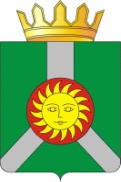 Сведения о представителеСведения о представителеКатегория представителяПолное наименованиеФамилияИмяОтчествоАдрес электронной почтыНомер телефонаДата рожденияПолСНИЛСАдрес регистрацииАдрес проживанияГражданствоСведения о заявителеСведения о заявителеКатегория заявителяПолное наименованиеОГРНИПОГРНИННПараметры определения варианта предоставленияПараметры определения варианта предоставленияПеречень документовПеречень документов